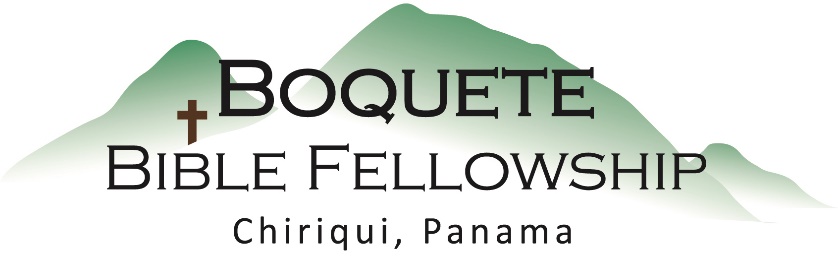 Culto del Domingo – 15 de noviembre, 2020Bienvenida y anunciosOración de limpieza: 1 Juan 1:8-9Llamado a la adoración: Salmos 9:1-2Adoración a través del canto y las ofrendas Sermón: Génesis 40:1-23RespuestaBendición: Judas 24-2Anuncios para esta semanaActualizaciones Financieras:  Ingresos del 2020:     $61,164.82                                                    Gastos del 2020:        $86,004.44                                                    Ingreso Neto              $-24,839.62                                                       Notas del Sermón – La Vida de JoséTenemos que __cambiar__ la manera como nosotros _____pensamos_____y ver la verdad desde la perspectiva de Dios cuando no haya manera de verlo con el sentido común o con el típico pensamiento humano que podamos posiblemente hacer esto.Debemos vivir, caminar y permanecer en la ____verdad______.Genesis 40:1-23 NBLA (Nueva Biblia de las Américas) 40 Después de estas cosas, sucedió que el copero y el panadero del rey de Egipto ofendieron a su señor, el rey de Egipto. 2 Faraón se enojó contra sus dos oficiales, contra el jefe de los coperos y contra el jefe de los panaderos. 3 Y los puso bajo custodia en la casa del capitán de la guardia, en la cárcel, en el mismo lugar donde José estaba preso. 4 El capitán de la guardia se los asignó a José, y él les servía. Allí estuvieron bajo custodia por algún tiempo[a].5 Entonces el copero y el panadero del rey de Egipto, que estaban encerrados en la cárcel, tuvieron[b] ambos un sueño en una misma noche, cada uno su propio sueño, y cada sueño con su propia interpretación. 6 Cuando José vino a ellos por la mañana y los observó, vio que estaban decaídos. 7 Y preguntó a los oficiales de Faraón que estaban con él bajo custodia en casa de su señor[c]: «¿Por qué están sus rostros tan tristes hoy?». 8 Y ellos le respondieron: «Hemos tenido[d] un sueño y no hay nadie que lo interprete». Entonces les dijo José, «¿No pertenecen a Dios las interpretaciones? Les ruego que me lo cuenten».9 Contó, pues, el jefe de los coperos su sueño a José, y le dijo: «En mi sueño, vi que había una vid delante de mí, 10 y en la vid había tres ramas. Y al echar brotes, aparecieron las flores, y sus racimos produjeron uvas maduras. 11 La copa de Faraón estaba en mi mano. Así que tomé las uvas y las exprimí en la copa de Faraón, y puse la copa en la mano[e] de Faraón». 12 Entonces José le dijo: «Esta es su interpretación: los tres sarmientos son tres días. 13 Dentro de tres días Faraón levantará su cabeza[f], le restaurará a su puesto y usted pondrá la copa de Faraón en su mano como acostumbraba antes cuando era su copero. 14 Solo le pido que se acuerde de mí[g] cuando le vaya bien, y le ruego que me haga el favor de hacer mención de mí a Faraón, y me saque de esta casa. 15 Porque la verdad es que yo fui secuestrado de la tierra de los hebreos, y aun aquí no he hecho nada para que me pusieran en el calabozo[h]».16 Cuando el jefe de los panaderos vio que había interpretado favorablemente, dijo a José: «Yo también vi en mi sueño que había tres cestas de pan blanco sobre mi cabeza. 17 Sobre la cesta de encima había toda clase de manjares hechos por un panadero para Faraón, y las aves los comían de la cesta sobre mi cabeza».18 Entonces José respondió: «Esta es su interpretación: las tres cestas son tres días; 19 dentro de tres días Faraón le quitará[i] la cabeza de sobre usted, le colgará en un árbol y las aves comerán la carne[j] de su cuerpo».20 Y sucedió que al tercer día, que era el día del cumpleaños de Faraón, este hizo un banquete para todos sus siervos, y levantó la cabeza del jefe de los coperos y la cabeza del jefe de los panaderos en medio de sus siervos. 21 Y restauró al jefe de los coperos a su cargo de copero y este puso la copa en manos[k] de Faraón; 22 pero ahorcó al jefe de los panaderos, tal como les había interpretado José. 23 Pero el jefe de los coperos no se acordó de José, sino que se olvidó de él.